Date of Panel:PLACEMENT AND AUTHORISATION DETAILSCHECKSEXTENSIONSAFEGUARDING RISKS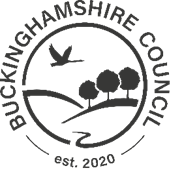 Request for 8-week extension of approval for Regulation 24 placement (Regulation 25)Name of temporary approved Foster Carers:DOB of temporary approved Foster Carers:Ethnicity of temporary approved Foster Carers:Name of Other Household members:DOB of Other Household members:Ethnicity of Other Household members:Relationship to temporary approved Foster Carers:Name/s of Looked After Child/ren:DOB of Child/ren:Ethnicity of Child/ren:Name, mobile number and email address of Child Social Worker:Name, mobile number and email address of Child Social Worker’s line manager:Name, mobile number and email address of Assessing Social Worker:Name, mobile number and email address of Assessing Social Worker’s line manager:Placement address:Date Reg24 placement commenced:           Date of Head of Service Authorisation:Please list any actions Head of Service asked to be followed up and progress made on each action:Date case referred to the Family and Friends Team: Date case allocated to Assessing Social Worker:Date 16 weeks expire:Date 24 weeks expire:Likely date for presenting the full assessment to panel:Legal Status of the Child/ren:Date of Section 20 or Interim Care Order:Date IRO informed of Reg25 extension needed:Background information (including reason for placement):Brief Background of the carers:Brief Background of the Looked After Child/ren – please also include child/ren’s wishes:Summary of the looked after child/ren’s educational, social, emotional and health development:Current position re: DBS checks – have local police checks been undertaken – if not, please set out the reasons. Has a self-declaration form been completed (in absence of DBS and/or PNC)?Current position re: medical checks – are there any significant health conditions impacting on the carers’ ability to care for the children?Current position re: LA checks – have current/previous/other LA checks been requested – are there any concerns raised?Reason/s for requesting an extension:Any current or possible future risks in current placement?If yes, please set out the agency’s plan for addressing the risks (please attach any risk assessments completed, signed off by line manager):ANY OTHER RELEVANT INFORMATION PANEL NEEDS TO BE INFORMED OF:Name and signature of Assessing Social Worker, Family and Friends TeamName and signature of Assistant Team Manager, Family and Friends TeamName and signature of Team Manager, Family and Friends TeamName and signature of Head of Service (Nominated Officer)